Missing number additionHave a go at filling in the missing numbers in these addition sentences. There is a number line at the bottom to help you. 3 +        = 61 +        = 85 +        = 62 +        = 76 +        = 104 +        = 93 +        = 8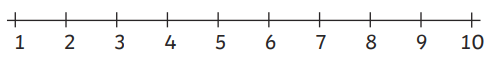 